【ミュンヘン日本人会】              Japan Club München e.V.                                                     Löwengrube 10/II, 80333 München                                                     Tel.089-220097 FAX.089-22 85 935日本人会セミナー「第三の滞在許可証（労働許可） ICT カードの解説」のご案内2017 年12 月18 日（月）15：30～拝啓貴社益々のご清栄のこととお慶び申し上げます。また平素よりミュンヘン日本人会の活動にご協力頂きまして誠に有難うございます。さて、来る 12月 18日（金）、PwC GmbHのご協力のもと、第一人者の池田良一先生による「第三の滞在許可証（労働許可） ICT カードの解説」についてのセミナーを開催させて頂きます。皆様、ご多用のこととは存じますが、万障お繰り合わせの上、ご出席賜りますようお願い申し上げます。参加をご希望されるお客さまにおかれましては、日本人会事務局（kaiho-jfm@mnet-online.de）宛にご連絡頂きますよう宜しくお願い申し上げます。（本セミナーは法人向けの内容になりますが、個人会員様の申し込みも可能です。但し、参加は法人様が優先となりますが故、座席数の限りによりご期待に添えない場合もございます。）ご不明な点等ございましたら、本セミナー担当の三菱東京UFJ銀行/小岩(junichi.koiwa@de.mufg.jp) 宛にe-mailをお送りください。敬具日時： 2017 年12 月18 日（月） 15 時30 分（15時00 分開場）～17 時30 分（予定）    セミナー終了後にpwc様のご好意により軽食でのレセプションを行います。会場： PwC GmbH / ミュンヘン事務所　Bernhard-Wicki-Straße 8, 80636 München講師： 池田　良一（PwC）参加費： 法人会員/個人会員 無料、非会員 EUR30/人内容： 「ドイツ進出企業の会計　税務　会社法　経営」を初め多数の名著を執筆され、セミナーの名手でもある池田良一先生が講師となり、ドイツにお住まいの日本人の方であれば、多かれ少なかれ滞在許可の取得にご苦労をされたご経験があるかと思います。今般その滞在許可に関わる規定が一部改定となりますので、皆様の仕事や生活に密着した関心の高いテーマとして、分かり易くご解説頂きます。申込： 日本人会事務局宛メールに以下の３点を記入 kaiho-jfm@mnet-online.de　	　　　  ①氏名、②会社名、③講師への質問締切： 12月11日(月)　13時m【ご参考】（PwC GmbH地図）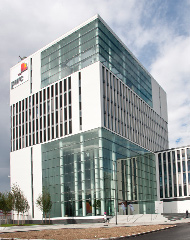 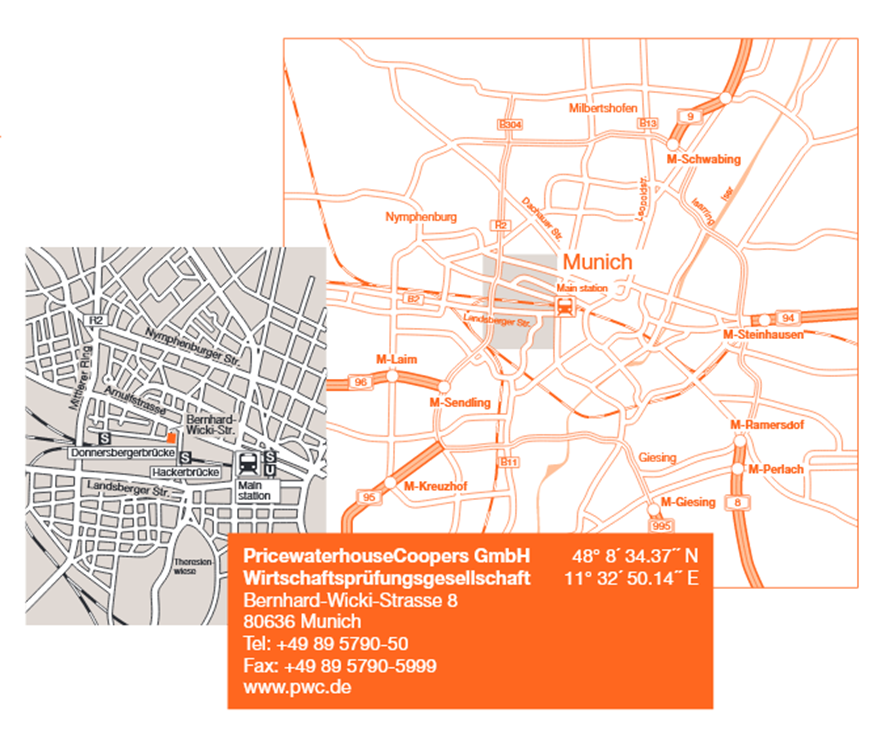 